Declaration of Independence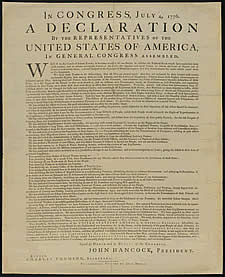 Video:  It is too late to _____________________Historical Context: Thomas JeffersonBorn to a wealthy Virginia familyServed in the Virginia ________________Selected by  the committee of 5 to prepare the draft ____________ Jefferson’s ViewpointsJefferson believed in _________________________Jefferson believed the colonies had the right to ______________________________Main points of the Declaration of IndependenceAll men are ______________________________Men are given by God ______________________________________________We have the  _________________________ by God to declare our independence from EnglandGovernments derive their authority from the consent of the ___________________When a government abuses it’s power, the people ____________________________________________________ tried repeatedly to compromise with King George, but was a tyrantSignificanceAmerican Colonies declare their independence from _______________First step in the creation of a new nation.